ЧЕРКАСЬКА МІСЬКА РАДА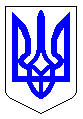 ЧЕРКАСЬКА МІСЬКА РАДАВИКОНАВЧИЙ КОМІТЕТРІШЕННЯВід 28.02.2023 № 207Про  перелік об’єктівтопоніміки міста Черкаси	Відповідно до п.1 ст. 37 Закону України «Про місцеве самоврядування в Україні», враховуючи рішення Черкаської міської ради про перейменування об’єктів  топоніміки у місті Черкаси, виконком міської ради,ВИРІШИВ:	1. Затвердити перелік об’єктів топоніміки міста Черкаси згідно з додатком.	2.  Рішення виконавчого комітету Черкаської міської ради від 18.02.2020 № 163 «Про перелік об’єктів топоніміки міста Черкаси»  визнати таким, що втратило чинність.3.  Управлінню інформаційної політики Черкаської міської ради офіційно оприлюднити це рішення в засобах масової інформації та на офіційному веб-порталі Черкаської міської ради (www.rada.cherkasy.gov.ua).4. Контроль за виконанням рішення  покласти на заступника міського голови з питань діяльності виконавчих органів ради  Беззубенка В.А.Міський голова                                                                Анатолій БОНДАРЕНКО                                                                                                                                                                                                                                ДодатокЗАТВЕРДЖЕНОрішення виконавчого комітетувід _________________№ ________________Перелік об’єктів топоніміки міста ЧеркасиДиректор департаменту                                                                                                                                                               Артур САВІННазва офіційнаОб’єкт, що носить назвуПримітка І-й ОдеськийпровулокІІ-й ОдеськийпровулокІ-а ПриміськавулицяІІ-а Приміськавулиця2-го Українського фронтувулицядо 1983 р. – вулиця Леніна8-го Березняпровулокдо 1961 р. – провулок 3-й Громова14-го Груднявулицядо 1983 р. – вулиця Крайня38-ї Арміївулицядо 1983 р. – вулиця Лісова700-річчя ЧеркасплощаААбрикосовавулицяААвіаційнийпровулокААвіаторів Касяненківвулицядо 2022 р. – вулиця Братів СавченківААвтомобілістіввулицяААйвазовськоговулицяААйвазовськогопровулокААкадеміка Корольовавулицядо1983 р. – вулиця ВернигориААкадеміка Сергія ЄфремовавулицяААмет-Хана Султанапровулокдо 2022 р. – провулок КомунальнийААнатолія Лупиносавулицядо 2016 р. – вулиця  РадянськаААнатолія Пашкевичапровулокдо 2016 р. – провулок  ХХ Партз’їзду ААндрія Терещенкавулицядо 2018 р. – пров. ЧкаловаААндрія Туренкавулицядо 2022 р. – провулок ДекабристівААндрія Яковлівапровулокдо 2016 р. – провулок Водоп’яноваААндрія Химкапровулокдо 2016 р. – провулок ПролетарськийААнтона МоспанавулицяААрхітектора ГородецькоговулицяААрхітектурнийпровулокААтамановськоговулицяААтамановськогопровулокББайди Вишневецькоговулицядо 1992 р. – вулиця СвердловаББереговавулицяББидгощськавулицядо 1967 р. – вулиця ЗеленаББілоцерківськийузвіздо 2016 р. – узвіз ДзержинськогоББігучавулицядо 2016 р. – вулиця  КузнєцоваББлаговіснавулицядо 1997 р. – вулиця ЖовтневаББогдана Хмельницькоговулицядо 1957 р. – вулиця КагановичаББогдана Хмельницькогоплощадо 1995 р. – площа  Дружби народівББогомольцяпровулокдо 1961 р. – провулок 2-й ГрибоєдоваББогунапровулокдо 1957 р. – провулок 1-й БудьонногоББородінапровулокББрандмейстерськийскверсквер на розі вулиць Руставі та Прикордонника ЛазаренкаББратів Цибульськихпровулокдо 2022 р. – провулок БогданівськийББратів Чучупаківвулицядо 2016 р. – провулок  ТельманаББратів Яхненківпровулокдо 2016 р. – провулок  ЖовтневийББудівельнийпровулокББудіндустріївулицяВВалерія Лобановськоговулицядо 2022 р. – вулиця СубботінаВВасиля Доманицькогопровулокдо 2022 р. – провулок ЕнергетичнийВВасиля Захарченкапровулокдо 2022 р. – провулок ПушкінаВВасиля Кричевськогопровулокдо 2022 р. – провулок РадищеваВВасиля СимоненкаплощаВВасиля СимоненкаскверВВасиля Стусавулицядо 2022 р. – вулиця КриловаВВергунівськийпровулокдо 1961 р. – провулок 1-й ЦегельнийВВернигоривулицядо 1967 р. – вулиця 1-а Під’їзна ВВеселавулицяВВеснянийпровулокВВеснаскверВВерхня Горовавулицядо 2016 р. – вулиця  ФрунзеВВишневавулицяВВишневийпровулокВВіктора Клименкапровулокдо 2022 р. – провулок Богдана ХмельницькогоВВіктора Полонськогопровулокдо 2022 р. – провулок ГризодубовоїВВікентія Хвойкивулицядо 2022 р. – вулиця КарбишеваВВільяма Гестепровулокдо 2022 р. – провулок Зв'язківців ВВіри Борушевськоїпровулокдо 2022 р. – провулок ПацаєваВВіталія Вергаявулицядо 2016 р. – вулиця Маршала БатицькогоВВодопарковийпровулокдо 2016 р. – провулок ВатутінаВВоїнів-інтернаціоналістівплощаВВолковавулицядо 1971 р. – вулиця ФестивальнаВВолодимира Ложешніковавулицядо 2016 р. – вулиця  КрупськоїВВолодимира Івасюкавулицядо 2022 р. – вулиця Бориса ЗахарченкаВВолонтерськавулицядо 2022 р. – вулиця ЯцикаВВ’ячеслава Галвивулицядо 2016 р. – вулиця  РуднєваВВ’ячеслава Чорноволавулицядо 2012 р. – вулиця  ЕнгельсаВВ'ячеслава Чорноволасквердо 2017 р. – сквер МолодіжнийГГагарінавулицяГГайдамацькийпровулокГГалини БуркацькоївулицяГГалини Дидикпровулокдо 2022 р. – провулок ПанфіловцівГГенерала Момотавулицядо 2016 р. – вулиця  ЛуначарськогоГГеннадія НемцовавулицяГГероїв ДніправулицяГГероїв Майданувулицядо 2016 р. – вулиця  ГайдараГГероїв Поліціївулицядо 2022 р. – вулиця БалакіреваГГероїв Прикордонниківскверсквер на площі 700-річчя ЧеркасГГероїв Холодного Ярувулицядо 2016 р. – вулиця ПершотравневаГГероїв Чорнобилявулицядо 2016 р. – вулиця ПролетарськаГГероїв ЧорнобиляскверГГеронимівськавулицядо 1976 р. – вулиця ВасилицькаГГетьмана Косинськоговулицядо 1983 р. – вулиця ДахнівськаГГетьмана Сагайдачноговулицядо 2016 р. – вулиця  ВатутінаГГлібовавулицяГГлинкивулицяГГоголявулицяГГоріховавулицядо 2016 р. – вулиця Маршала РокосовськогоГГоровийпровулокдо 2016 р. – провулок ФрунзеГГрабарськавулицяГГрецькийузвіздо 2016 р. – узвіз КотовськогоГГрибнавулицяГГригорія Лапченкапровулокдо 2022 р. – провулок РєпінаГГригорія СковородивулицяГГрузевичапровулокГГрузиненкавулицядо 1989 р. – вулиця ЖдановаГГуржіївськавулицявід початку вулиці  до вулиці Молоткова. До 2016 р. – вулиця  Рози ЛюксембургДДахнівськавулицядо 1992 р. – вулиця ХХІІ- партз’їзду ДДахнівська Січвулицядо 2016 р. -  вулиця ВорошиловаДДачнийузвізДДендропарк університету ім. Богдана Хмельницькогодендропаркрішення Черкаської обласної ради  від 27.06.1972 № 367ДДесантниківвулицяДДіани Петриненкопровулокдо 2022 р. – провулок МатросоваДДитячий парк «Казка»паркДДитячий паркпаркДДмитра Гуніпровулокдо 2016 р. – провулок І-й КомсомольськийДДмитра Бочковапровулокдо 2022 р. – провулок МічурінаДДніпровськийпровулокДДобровольчих батальйоніввулицядо 2016 р. – вулиця ЧервоноармійськаДДружбипровулокдо 1961 р. – провулок 1-й РадгоспнийДДубіївськийузвіздо 2022 р. – узвіз ПушкінаЕЕжена Деславапровулокдо 2022 р. – провулок ПершотравневийЕЕнергобудівельниківпроїздЄЄвгена Коновальцявулицядо 2022 р. – вулиця Генерала Рибалкавулицядо 2016 р. – вулиця Маршала КрасовськогоЄЄвгена Кухарцявулицядо 2016 р. – вулиця Маршала КрасовськогоЄЄвгена Чикаленкавулицядо 2022 р. – провулок ПраціЄЄвропейськаплощаЄЄрмилівськийузвіздо 2022 р. – узвіз ПастерівськийЖЖитлокоопівськийпровулокЗЗаводськийпровулокЗЗалізничнийпровулокЗЗамковийузвіздо 1992 р. – вулиця КуйбишеваЗЗарічнавулицядо 1983 р. – вулиця СосноваЗЗарубинецькийузвіздо 2022 р. – узвіз Івана ФранкаЗЗатишнавулицядо 2016 р. – вулиця Маршала ВасилевськогоЗЗахіднийпровулокЗЗаячийузвіздо 2022 р. – провулок ЮнацькийЗЗвенигородськийпровулокЗЗеленийпровулокдо 2016 р. – провулок ПархоменкаЗЗемлевпоряднавулицяЗЗінченкавулицяЗЗмагайлівськийпровулокдо 1961 р. – провулок 2-й ЦегельнийЗЗмагайлівськавулицядо 2016 р. – вулиця КомунарівЗЗолотоніськавулицядо 1961 р. – вулиця ЧайковськогоЗЗоологічнавулицяЗЗорянавулицяІІвана Виговськоговулицядо 2022 р. – вулиця ЗелінськогоІІвана Гроссепровулокдо 2022 р. – провулок ТимірязеваІІвана Гонтивулицядо 2016 р. – провулок КотовськогоІІвана Гукапровулокдо 2016 р. – провулок СемашкаІІвана Їжакевичапровулокдо 2022 р. – провулок ХімічнийІІвана Кожедубавулицядо 2022 р. – вулиця Генерала ПутейкаІІвана КотляревськоговулицяІІвана КуликавулицяІІвана Мазепивулицядо 2022 р. – вулиця ЧайковськогоІІвана Піддубногопровулокдо 1983 р. – провулок КривийІІвана Підковивулицядо 2022 р. – вулиця СтасоваІІвана Сіркапровулокдо 2022 р. – провулок КриловаІІвана Фізерапровулокдо 2022 р. – провулок МаяковськогоІІвана ФранкавулицяІІвася Коновченкапровулокдо 2022 р. – провулок ПавловаІІгоря Бойкавулицядо 2016 р. – вулиця  ЧичерінаІІгоря Турчинавулицядо 2022 р. – вулиця РоманаККавказькавулицядо 1992 р. – вулиця ДзержинськогоККазбетськавулицядо 2016 р. – вулиця  КрасінаККалиновавулицяККанівськавулицядо 1983 р. – вулиця МошенськаККапітана ПилипенкавулицяККапітана Подолянчукавулицядо 2016 р. – вулиця Нижня КомсомольськаККапітана Лифаряпровулокдо 2016 р. – провулок ЧапаєваККармелюкапровулокККатерини Білокурпровулокдо 2022 р. – провулок СувороваККаштановийпровулокККвітковавулицяККерамічний провулокККібенкавулицядо 1961 р. – провулок 2-й СоснівськийККирила Стеценкапровулокдо 2022 р. – провулок ЖуковськогоККлименківськийпровулокдо 2016 р. – провулок ЕнгельсаККнягині Ольгипровулок до 2022 р. – провулок МожайськогоККнязів Острозькихпровулокдо 2022 р. – провулок ГвардійськийККнязів Коріатовичівузвіздо 2022 р. – узвіз ПарковийККнязя Ігоряпровулокдо 2022 р. – провулок СерафимовичаККобзарськавулицядо 2016 р. – вулиця  ВербовецькогоККозацькавулицяККозака Мамаяпровулокдо 2022 р. – провулок СєдоваККомпозитора Миколи ЛисенкавулицяККооперативнавулицядо 1982 р. – провулок ЗалізничнийККороленкавулицядо 1975 р. – вулиця СмілянськаККороткийпровулокККорсунськийпровулокдо 2022 р. – провулок Степана РазінаККосинська корчмавулицядо 2016 р. – провулок  КрасінаККоцюбинськоговулицяККрайнійпровулокдо 1961 р. – провулок 1-й КрайнійККривалівськавулицядо 2016 р. – вулиця Паризької КомуниККривийпровулокККропивницькогопровулокдо 1961 р. – провулок 4-й ГрибоєдоваККузьми Скрябінапровулокдо 2016 р. – провулок ХалтурінаККузубівськийузвіздо 2022 р. – провулок БєлінськогоККурортнавулицяККурортнийпровулокЛЛазаревавулицяЛЛавріна Капустипровулокдо 2022 р. – провулок КутузоваЛЛесі УкраїнкивулицяЛЛеоніда Каденюкапровулокдо 2022 р. – провулок КосмонавтівЛЛиповавулицяЛЛісовавулицядо 1975 р. – вулиця Поднєвича ЛЛісова просікавулицяЛЛісницькавулицядо 2016 р. – вулиця  НестеренкаЛЛуговийпровулокЛЛук’яновавулицяЛЛуценкавулицяЛЛюдмили Старицької-Черняхівськоїпровулокдо 2022 р. – провулок Віктора БабанськогоММакара Мухипровулокдо 2022 р. – провулок МакароваММарії Заньковецькоївулицядо 2022 р. – вулиця ГризодубовоїММарії Мартинюкпровулокдо 2022 р. – провулок Софії КовалевськоїММарії Приймаченкопровулокдо 2022 р. – провулок РасковоїММакара Кушнірапровулокдо 2016 р. – провулок Паризької комуниММаксима Залізнякавулицядо 2016 р. – вулиця ГромоваММаксима Кривоносавулицядо 1979 р. – вулиця МостоваММайора Зайцевапровулокдо 2016 р. – провулок  ФурмановаММалиновийпровулокММальовничавулицядо 2016 р. – вулиця  ВолодарськогоММедичнийпровулокдо 2016 р. – провулок  БоженкаММедовийпровулокММельникавулицяММечниковавулицядо 1961 р. – вулиця ТолстогоММістобудівнавулицяММиколи Біляшівськогопровулокдо 2022 р. – провулок БалакірєваММиколи Калашникапровулокдо 2016 р. – провулок Рози ЛюксембургММиколи Негодивулицядо 2016 р. – вулиця  ТищенкаММирнийпровулокММирослава Скорикапровулокдо 2022 р. – провулок ПоповаММисливськийузвізММистецькийпровулокдо 2022 р. – провулок ГастеллоММитницькавулицядо 2016 р. – вулиця  ПіонерськаММитрополита Липківськоговулицядо 2022 р. – вулиця ТургенєваММихайла Білинськогопровулокдо 2022 р. – провулок НахімоваММихайла Брайчевськоговулицядо 2022 р. – вулиця НекрасоваММихайла Слабошпицькогопровулокдо 2022 р. – провулок ЛомоносоваММихайла СтарицькоговулицяММихайла Грушевськоговулицядо 2016 р. – вулиця  Котовського ММихайла Максимовичавулицядо 2016 р. – вулиця  ЩорсаММихайла Сиротипровулокдо 2016 р. – провулок  РадянськийММихайла Ханенкапровулокдо 2016 р. – провулок КрупськоїММолодшого сержанта Каравайськогопровулокдо 2016 р. – провулок ОрджонікідзеММолдавськийпровулокММолодіжнийпровулокММолотковавулицяММошногірськавулицядо 2016 р. – вулиця  ЧерепінаННабережнавулицяННабережнийскверННадпільнавулицядо 2016 р. – вулиця  ІльїнаННадії Поповоїпровулокдо 2022 р. – провулок ПугачоваННадії Суровцовоїпровулокдо 2022 р. – провулок ПржевальськогоННарбутівськавулицядо 2016 р. – вулиця ПетровськогоННаталі  Лівицької-Холодноїпровулокдо 2022 р. – провулок ОсипенкаННаталії Ужвійпровулокдо 2016 р. – провулок ПлехановаННебесної Сотнівулицявід початку вулиці  до вулиці  Надпільної (колишня вулиця  Ільїна). До 2015 р. – вулиця ЛенінаННекрасовапровулокННечуя-Левицькоговулицядо 1968 р. – вулиця ШкільнаННижня Горовавулицядо 2016 р. – вулиця  КалінінаННовопречистенськавулицядо 2016 р. – вулиця  СєдоваННовавулицяООбороннавулицядо 1972 р. – вулиця ТабірнаООдеськавулицяООкружнийпровулокООлексія Баранниковапровулокдо 2016 р. – провулок АртемаООлексія Панченкавулицявід початку вулиці  і до вулиці Михайла Старицького.  До 2016 р. – вулиця Ярослава ГаланаООлександра Маламужавулицядо 2018 р. – вулиця НевськогоООлександра Кошицявулицядо 2022 р. – вулиця БородінаООлександра ШаповалавулицяООлекси Влизькапровулокдо 2022 р. – провулок КоцюбинськогоООлени Телігивулицядо 2016 р. – вулиця КонєваООльги Павловськоїпровулокдо 2016 р. – провулок  ДзержинськогоООльги Чемерисвулицядо 2022 р. – вулиця Івана ЛеООнопрієнкавулицяООстріжнийузвіздо 2016 р. – узвіз КлубнийООстафія Дашковичавулицядо 1992 р. – вулиця Карла МарксаООтамана Деркачапровулокдо 2016 р. – провулок ЛіхачоваППавла Тичинивулицядо 1983 р. – вулиця КриловаППавла Бутапровулокдо 2016 р. – провулок  ІІ-й КомсомольськийППавла Поповичавулицядо 2022 р. – вулиця КосмонавтівППавла Собкаалеядо 2022 р. – алея ім. Генерала М.К. ПутейкаППавла Филиповичапровулокдо 2022 р. – провулок ГромоваППальохивулицядо 1984 р. – вулиця СоснівськаППамфіла Юркевичапровулокдо 2016 р. – провулок МорозоваППарк ім. Б.Хмельницькогопаркрішення Черкаської обласної ради від 27.06.1972 № 367ППарк Європейськийпаркрішення Черкаської обласної ради від 19.02.2016 № 3-24/VIIППарк Зелений гайпаркрішення Черкаської обласної ради від 27.11.2014 № 35-6/VIППарк Зоологічнийпаркпостанова РМ УРСР від 22.07.1983 № 311ППарк обласної лікарніпаркрішення Черкаської обласної ради  від 27.06.1972 № 367ППарк першої міської лікарніпаркрішення Черкаської обласної ради  від 27.06.1972 № 367ППарк Перемогапаркрішення Черкаської обласної ради  від 12.01.1982 № 12ППарк Соснівськийпаркрішення Черкаської обласної ради  від 15.02.2011 № 4-13/VIППарк Спортивнийпаркрішення Черкаської обласної ради  від 27.11.2014 № 35-6/VIППарк Хіміківпаркрішення Черкаської обласної ради  від 21.12.2007 № 14-19/VППарк Сосновий Бірпаркдо 2016 р. – парк ім. 50-річчя Радянської владиППарк Долина трояндпаркрішення Черкаської обласної ради  від 21.12.2007 № 14-19/V, від 21.08.2012 № 17ППарковийпровулокдо 1956 р. – провулок ВатутінаППартизанськийпровулокППастерівськавулицяППахарів Хутірвулицявід вулиці Михайла Старицького і до закінчення  вулиці. до 2016 р. – вулиця Ярослава Галана ППеремогипроспектдо 2022 р. – вулиця 30-річчя ПеремогиППеремогипровулокППеремогиплощаППетра Гулака-Артемовськогопровулокдо 2022 р. – провулок ПастерівськийППетра Дорошенкавулицядо 2022 р. – вулиця ПацаєваППетра ДорошенкаскверППироговапровулокдо 1957 р . – провулок 4-й БудьонногоППівденнийпровулокППідгірнавулицяППідполковника Краснікавулицяселище ОршанецьППідполковника СиротенкавулицяППіщанийпровулокППластунівськавулицядо 2016 р. – вулиця БудьонногоППоднєвичавулицяППодолинськоговулицядо 1970 р. – вулиця КонсервнаППожежнийузвізППоліграфічнийпровулокдо 1969 р . – провулок ЛенінаППоліськавулицяППолковника Бурляяпровулокдо 2016 р. – провулок  ІІІ-й КомсомольськийППольовавулицяз 2010р.ППолтавськавулицяППоловецькийпровулокППолянськийпровулокППопівкавулицядо 2016 р. –   вулиця КолгоспнаППортовавулицяППоштовийпровулокППравикавулицядо 1987 р. – провулок РадистівППраведниці Шулежковулицядо 2022 р. – вулиця ПушкінаППрапорщиківвулицяППраслов’янськавулицядо 2016 р. – вулиця ПостишеваППривокзальнаплощаППривокзальнавулицядо 2016 р. – вулиця ЧекістівППрикордонника Лазаренкавулицядо 2018 р. – вулиця ЯрославськаППрипортовавулицядо 2016 р. – вулиця Героїв СталінградаППрипортовийскверППромисловавулицяППромисловийпровулокдо 1961 р. – провулок  1-й ПромисловийППросвітиалеяППрофспілковийпровулокРРаїси Кириченковулицядо 2016 р. – провулок  ВоровськогоРРатниківськийпровулокдо 2022 р. – провулок РобітничийРРєпінавулицяРРибальськийпровулокРРильськогопровулокдо 1983 р. – провулок Олега КошовогоРРіздвянавулицядо 1992 р. – вулиця ЛазоРРозкопнавулицяРРуслана Зайченкапровулокдо 2016 р. – провулок ГайдараРРуставівулицяРРуськополянськийпроїздРРучайпровулокдо 2016 р. – провулок КіроваССадовавулицяССадовийпровулокССанаторнавулицяССамійла Кішкивулицявід вулиці  Бидгощська до закінчення вулиці.  До 2016 р. – вулиця  Рози ЛюксембургССарматськийпровулокССвидівоцькавулицядо 2016 р. – вулиця Михайла ТкаличаССвободипровулокССвято-Макаріївськавулицявід вулиці  Надпільної  (колишня вулиця Ільїна) до закінчення вулиці. До 2015 р. – вулиця  ЛенінаССвятотроїцькавулицядо 2016 р. – вулиця  КіроваССвятителя – хірурга Луки вулицядо 2022 р. – вулиця МенделєєваССвятослава Хороброговулицядо 2022 р. – вулиця ГвардійськаССіннавулицядо 2022 р. – вулиця ДобровольськогоССеверина Наливайкапровулокдо 2022 р. – провулок ТранспортнийССемена Паліяпровулокдо 2022 р. – провулок ЗелінськогоССергія Амбросавулицядо 2016 р. – вулиця ОрджонікідзеССергія Проскурніпровулокдо 2022 р. – провулок ХоменкаССергія Фурсенкапровулокдо 2022 р. – провулок ВолковаССержанта Волковавулицядо 1983 р. – вулиця ШкільнаССержанта ЖужомивулицяССержанта СмірновавулицяССестер Гоменюкпровулокдо 2022 р. – провулок ЛермонтоваССимоненкавулицядо 1984 р. – вулиця ТеатральнаССимона Петлюривулицядо 2022 р. – вулиця ВасилиниССимиренківськавулицядо 2016 р. – вулиця  РябоконяССіверянськийпровулокССічовийпровулокдо 2016 р. – провулок КорнійчукаССквер Водограйскверрішення Черкаської обласної ради від 27.11.2014 № 35-6/VIССквер  Дніпровськийскверрішення Черкаської  обласної ради від 23.06.2010 № 34-9/VССквер дружбискверрішення Черкаської  обласної ради від 28.12.2010 № 3-11/VIССквер Героїв ПрикордонниківскверССквер ім. Сержанта Смірноваскверрішення Черкаської  обласної ради від 23.06.2010 № 34-9/VССквер Козацькийскверрішення Черкаської  обласної ради від 23.06.2010 № 34-9/VССквер Надіїскверрішення Черкаської обласної ради від 23.06.2010 № 34-9/VССквер Обласної радискверрішення Черкаської обласної ради від 23.01.2009 № 25-3/VССквер пам’ятіскверрішення Черкаської  обласної ради від 23.06.2010 № 34-9/VССквер Подих Дніпраскверрішення Черкаської  обласної ради від 28.12.2010 № 3-11/VI ССквер Студентськийскверрішення Черкаської  міської ради від 20.06.2013 № 3-1709ССквер Юністьскверрішення  Черкаської обласної ради від 23.01.2009 № 25-3/VССкіфськийпровулокССлавивулицядо 1985 р. – провулок СлавиССлавиплощаССлобідськийпровулокдо 2016 р. – провулок  РадгоспнийССмагліявулицяССмілянськавулицядо 1992 р. – вулиця КомсомольськаССоборнаплощадо 2010 р. – площа ЛенінаССолом'янськавулицядо 2022 р. – вулиця ТолстогоССонячнавулицяССоснівськавулицядо 2016 р. – вулиця  Мініна і ПожарськогоССпиридона Кириченкавулицядо 1983 р. – вулиця СувороваССпортивнийпровулокдо 1961 р. – провулок СталінаССтанційнийпроїздССтаніслава Губаряпровулокдо 2022 р. – провулок Зої Космодем'янськоїССтарийпровулокССтарособорнийузвіздо 2016 р. – вулиця  ОстровськогоССтаршого лейтенанта Битюцькоговулицядо 1983 р. – провулок НовийССтаршого лейтенанта Мацивулиця до 1983 р. – провулок ЛуговийССтаршого сержанта КульбашногопровулокССтаршини Бойкавулицядо 2018 р. – провулок СтасоваССтепана Бандеривулицядо 2022 р. – вулиця МожайськогоССтеповийпровулокССтрілецькийузвізССуботівськийпровулокССудовийпровулокдо 1967 р. – провулок ЗеленийССудноремонтнийпровулокССумгаїтськавулицяССуріковавулицяССхіднавулицяССхіднийпровулокТТанкістіввулицяТТараса Шевченкаплощадо 1991 р. – площа ТеатральнаТТарасковавулицяТТатинецькавулицядо 2016 р. – вулиця  ЧкаловаТТитарськавулицядо 2022 р. – вулиця ТитоваТТихийпровулокТТобілевичапровулокТТодося Осьмачкипровулокдо 2016 р. – провулок ПіонерськийТТрояндовийпровулокУУдодаузвізУУкраїно-вірменської дружбиалеяУУманськийпровулокдо 1961 р. – провулок 2-й ГромоваУУніверситетськавулицядо 1996 р. – вулиця ВоровськогоУУшаковапровулокФФадєєвапровулокФФедора Вешнякапровулокдо 2016 р. – провулок Сакко і ВанцеттіФФилона Джалаліявулицядо 2022 р. – вулиця ДжаліляФФілатовапровулокдо 1961 р. – провулок 3-й   ГрибоєдоваФФруктовийпровулокХХарківськийпровулокдо 1961 р. – провулок 1-й ГромоваХХіміківпроспектдо 1992 р. – вулиця ХХ - Партз’їздуХХижняківськийпровулокдо 2016 р. – провулок  ГерценаХХмільникпровулокдо 2022 р. – провулок НевськогоХХоменкавулицядо 1967 р. – вулиця 2-а Під’їзна ХХрещатиквулицядо 1992 р. – вулиця УрицькогоЦЦегельнийпровулокЦЦіолковськоговулицядо 1961 р. – вулиця ЖуковськогоЦЦуперівпровулокдо 2022 р. – провулок ДачнийЧЧайковськогопровулокЧЧаловапровулокдо 1973 р. – провулок ПівнічнийЧЧеркаськийпровулокЧЧерняховськогопровулокЧЧеховавулицяЧЧигиринськавулицядо 1992 р. – вулиця 60-річчя СРСРЧЧигиринськийпровулокЧЧикованівулицядо 1967 р. – вулиця ПромисловаЧЧорних Запорожцівпровулокдо 2022 р. – провулок МакаренкаЧЧорний Ярпровулокдо 2022 р. – вулиця ТитоваЧЧумацькавулицядо 2016 р. – вулиця  ГречухиШШевченкабульварШШкільнийсквер  ЮЮрія Іллєнкавулицядо 2016 р. – вулиця Горького  ЮЮрія Липипровулокдо 2022 р. – провулок Молотковапровулокдо 2022 р. – провулок Тимірязева  ЮЮрія Тарасенкавулицядо 2018 р. – вулиця Нахімова  ЮЮрія Тютюнникавулицядо 2022 р. – вулиця Генерала КоротєєваЯЯблуневавулицяЯЯкубовськоговулицяЯЯрмарковавулицядо 2016 р. – вулиця  Маршала ЖуковаЯЯрослава Мудроговулиця до 1983 р. – вулиця КоцюбинськогоЯЯрослава Чалоговулицядо 2018 р. – вулиця ГрибоєдоваЯЯська Воронченкапровулокдо 2022 р. – провулок НестероваЯЯцька Остряниціпровулокдо 2016 р. – провулок  IV Комсомольський